Kurs for foreldre 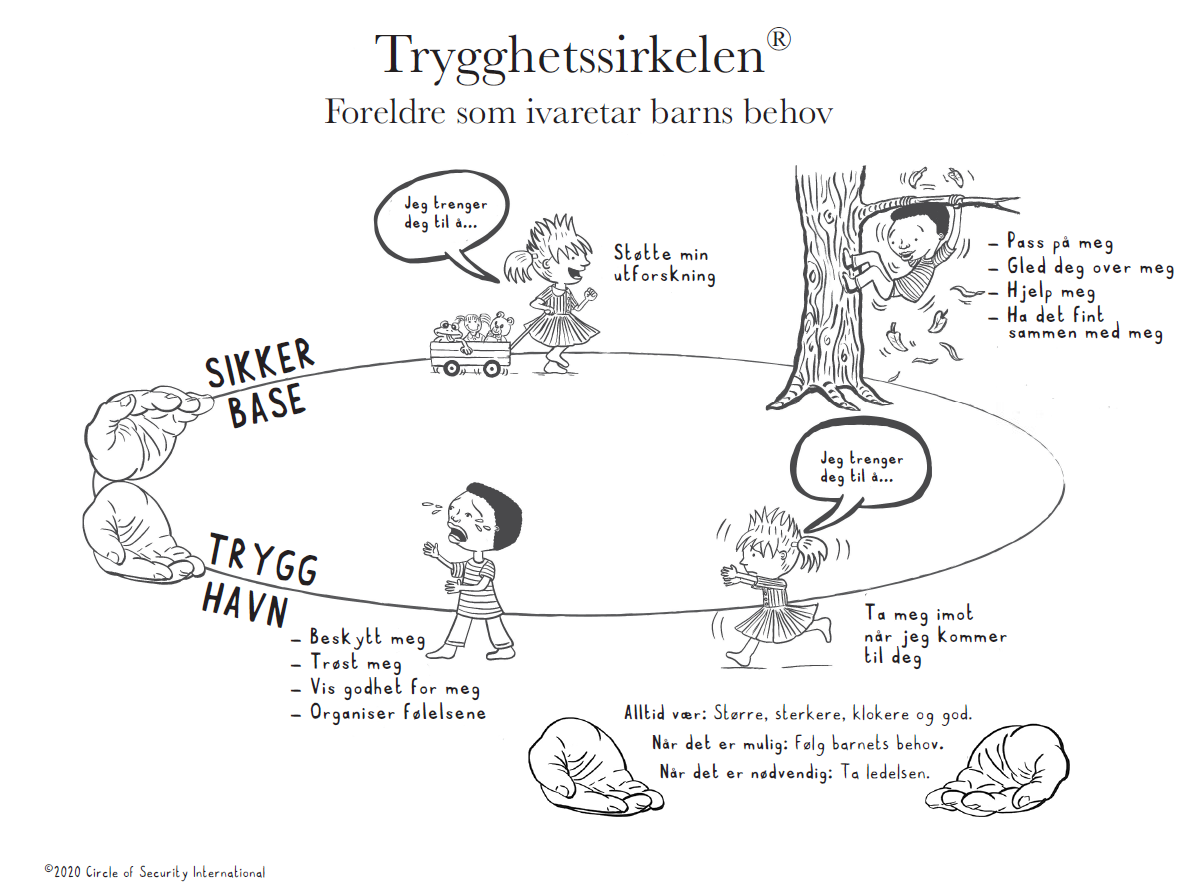 Stad: Eid helsestasjon. Kvart møte varer ca. 1,5 – 2 timar.
Kurset passar best til foreldre av barn frå 0- 6 år. Det er anbefalt å møte til alle kurs fordi dei ulike kapittel bygger på kvarandre. Det er ønskeleg med barnepass under kurset for å greie å halde fokus på kurset. Begrensa tal plassar. Kontaktperson: Britt Tomasgard 95128538 eller Siv Anita Drageset 98908823. https://stad.kommune.no/tenester/helse-og-omsorg/helsestasjon/foreldrerettleiing/
Påmelding innan: 15. oktober 202118. oktober 17.00: Velkomen til Circel of Security Parenting25. oktober 17.00: Utforskning av barnets behov rundt heile Trygghetsirkelen1.november 17.00:  «Å være saman med» på Trygghetssirkelen8. november 17.00:  Å være saman med spedbarn på Sirkelen15. november 17.00:  Veien til trygghet22. november 17.00:  Utforsking av det vi strever med29. november 17.00:  Brudd og reparasjon i relasjoner. Oppsummering og feiring